Falls City Sacred Heart Catholic School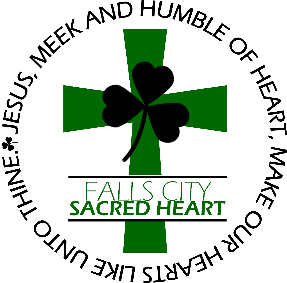 1820 Fulton Street, Falls City, NE  68355   402.245.4151Application for EnrollmentName of Student enrolling				Date of Birth		Grade Level           Date___________________________________________		_________________	_____________	____________________First       	 Middle       	 LastFamily last name: ____________________________________________Home phone number: _______________________________Address: __________________________________City: _________________________State: _____________Zip Code: __________Father’s name: ______________________________			Father’s cell phone: _________________________________Father’s Employer: ___________________________  		Employer’s phone number:  ___________________________Father’s email:  _____________________________________________Mother’s name:  _____________________________   		Mother’s cell phone:  ________________________________Mother’s Employer:  __________________________ 		Employer’s phone number:  ___________________________Mother’s Email:  ____________________________________________Residing with:  ______________________________________________Public School District:  ___________________________County_______________________________________________________Baptism			First Confession			First Communion			ConfirmationDate:	     __________________		_________________		__________________		______________Church:       __________________		_________________		__________________		______________City, State:  __________________		_________________		__________________		______________Ethnicity: 	 No, not Hispanic/LatinoYes, Hispanic/Latino (a person of Cuban, Puerto Rican, South or Central American or other Spanish culture or origin, regardless of race)Race: (please circle)    American Indian/Alaska Native	               Asian		Black or African American	Native Hawaiian or other Pacific Islander		White		    OtherSchool Communication/Alert Now		                 I would like to receive the daily bulletin via email at the following address:  _____________________________________________________This is a new email addressAlert Now:  Keeping you informed is a top priority. Using the Alert Now notification system, you will be notified of school cancellations and delays due to inclement weather, as well as reminders for upcoming events. Caller ID will displaySacred Heart School or phone number 402-245-4151. Alert Now will leave messages on any answering machine.  Thesuccessful delivery of Alert Now depends on accurate information for students. Please make sure we have the most recent phone numbers and if you have changes, please notify the school. Family Name:  ___________________________________Student (s) Name (s):  _____________________________________________________________________________________________________Phone #1:  ____________________________Phone #2:  ______________________________Phone #3:  ______________________________